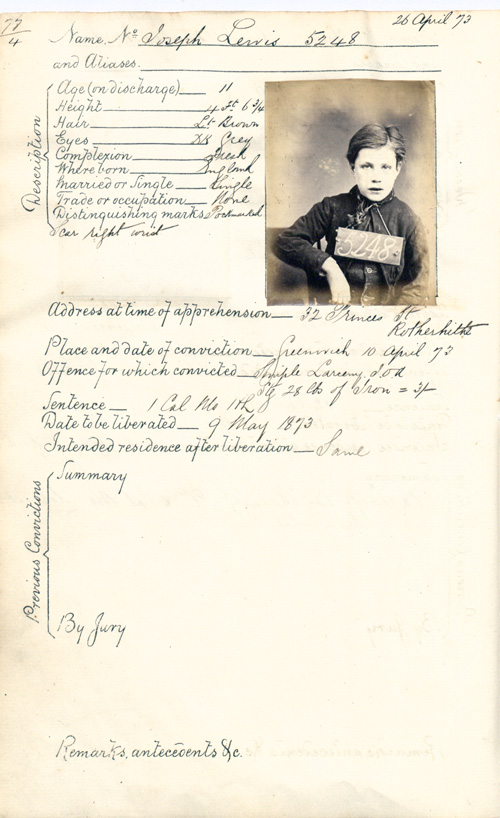 TranscriptName No – Joseph Lewis 5248and Aliases.___________________DescriptionAge (on discharge) _____ 11Height _______________ 4ft 6 3/4Hair _________________ Lt BrownEyes _________________Dk GreyComplexion ___________ FreshWhere Born ___________EnglandMarried or Single _______SingleTrade or occupation _____NoneDistinguishing marks _____Pockmarked Scar rght wristAddres at time of apprehension – 32 Princess St RotherhithePlace and date of conviction – Greenwich 10 April 73Offence for which convicted – Simple Larceny for stealing 28lb of Iron = 3/-Sentence – 1 Calendar Month Hard LabourDate to be liberated – 9 May 1873Intended residence after liberation – Same PreviousConvictions:SummaryBy JuryRemarks antecedents &c